PRONOS COUPE DU MONDE 2018 ! 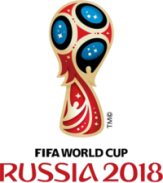 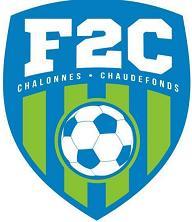 NOM :……………………………………..      PRENOM :…………………………………………1 Quelle sélection sera championne du monde ?...............................................................2 Contre quelle sélection en Finale ?............................................................................................3 Résultat de la Finale ?................................................Trouve la sélection qui sera championne du monde et gagne le maillot de ton équipe préférée ! 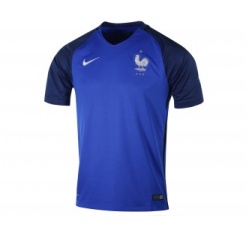 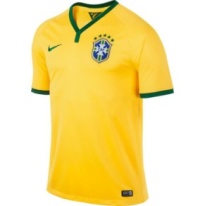 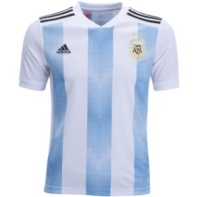 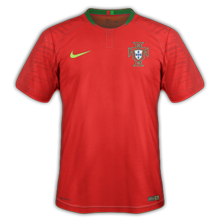 En cas de victoire, quel maillot voudrais-tu ? (club ou sélection)…………………………………………….Taille Adulte ou Enfant ? (XL, L, M, etc)……………………………………………………………….Règlement : Cette feuille est à redonner sous enveloppe à Valentin DAVY avec 2 euros.En cas de plusieurs bons pronostics 1, le pronostic 2 départagera puis le pronostic 3 puis un tirage au sort toujours en cas d’égalité.Possibilité de jouer plusieurs fois ! (Demander une feuille supplémentaire)Fin du concours le Jeudi 14 Juin, début de la Coupe du Monde.MERCI POUR VOTRE PARTICIPATION !PRONOS COUPE DU MONDE 2018 ! NOM :……………………………………..      PRENOM :…………………………………………1 Quelle sélection sera championne du monde ?...............................................................2 Contre quelle sélection en Finale ?............................................................................................3 Résultat de la Finale ?................................................Trouve la sélection qui sera championne du monde et gagne le maillot de ton équipe préférée ! 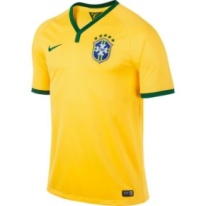 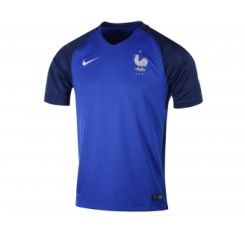 En cas de victoire, quel maillot voudrais-tu ? (club ou sélection)…………………………………………….Taille Adulte ou Enfant ? (XL, L, M, etc)……………………………………………………………….Règlement : Cette feuille est à redonner sous enveloppe à Valentin DAVY avec 2 euros.En cas de plusieurs bons pronostics 1, le pronostic 2 départagera puis le pronostic 3 puis un tirage au sort toujours en cas d’égalité.Possibilité de jouer plusieurs fois ! (Demander une feuille supplémentaire)Fin du concours le Jeudi 14 Juin, début de la Coupe du Monde.MERCI POUR VOTRE PARTICIPATION !